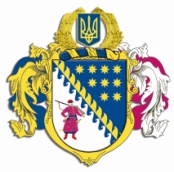 ДНІПРОПЕТРОВСЬКА ОБЛАСНА РАДАVІIІ СКЛИКАННЯПостійна комісія обласної ради з питань науки,освіти, соціальної політики та праці. Дніпро, пр. Поля, 2П Р О Т О К О Л   № 21засідання постійної комісії обласної ради20 липня  2023 року10.00Усього членів комісії:		 7 ос.Присутні:                   		 5 ос.Відсутні:                     		 2 ос.Присутні: Коломоєць А.О., Корнякова Т.В. (онлайн), Гиренко Л.А. (онлайн), Пустова М.І., Сергєєв З.С.          Відсутні: Любоненко Ю.В., Охендовський М.В. Головував: голова постійної комісії Коломоєць А.О. У роботі комісії взяли участь:КРИШЕНЬ О.В. – директор департаменту соціального захисту населення Дніпропетровської обласної державної адміністрації;ДЕМУРА А.Л. – заступник директора департаменту освіти і науки Дніпропетровської обласної державної адміністрації; ГУРЖІЙ О.В. – начальник служби у справах дітей Дніпропетровської обласної державної адміністрації;СЕРЕДНЯ В.Г. – заступник начальника управління з питань охорони здоров’я, соціальної політики та розвитку освітньої галузі – начальник відділу розвитку освітньої галузі;ЧЕРНОВА А.С. – начальник відділу соціальної політики управління з питань охорони здоров’я, соціальної політики та розвитку освітньої галузі.Порядок денний1. Про затвердження порядку денного засідання постійної комісії обласної ради з питань науки, освіти, соціальної політики та праці.2. Про внесення змін до рішення обласної ради від 13 грудня 2019 року 
№ 534-20/VІІ „Про комплексну програму соціального захисту населення Дніпропетровської області на 2020 – 2024 роки” (зі змінами).3. Про внесення змін до рішення обласної ради від 27 грудня 2013 року № 507-23/VІ „Про регіональну програму оздоровлення та відпочинку дітей Дніпропетровської області у 2014 – 2025 роках” (зі змінами).4. Про Комплексну програму підтримки внутрішньо переміщених осіб у Дніпропетровській області на 2023 – 2025 роки.5. Про Регіональну цільову соціальну програму протидії торгівлі людьми на період до 2025 року в Дніпропетровській області. 6. Про затвердження тарифів на соціальні послуги (догляд стаціонарний) на 2023 рік.7. Про внесення змін до рішення обласної ради від 05 листопада 2021 року № 121-8/VІІI „Про регіональну цільову соціальну програму „Освіта Дніпропетровщини до 2024 року” (із змінами)ˮ.8. Про моніторинг умов перебування евакуйованих з України дітей у Турецькій Республіці.9. Про представлення кандидатур на присудження щорічної Премії Верховної Ради України педагогічним працівникам дошкільної, загальної середньої, професійної (професійно-технічної) та позашкільної освіти. 10. Про порушення клопотання щодо присудження Премії Верховної Ради України за внесок молоді у розвиток парламентаризму, місцевого самоврядування.11. Про рекомендацію до складу секретаріату пленарного засідання сімнадцятої сесії Дніпропетровської обласної ради VIII скликання.СЛУХАЛИ: 1. Про затвердження порядку денного засідання постійної комісії обласної ради з питань науки, освіти, соціальної політики та праці.Інформація: Коломойця А.О. ВИСТУПИЛИ: ВИРІШИЛИ: Інформацію голови постійної комісії обласної ради з питань науки, освіти, соціальної політики та праці Коломойця А.О. щодо затвердження порядку денного засідання постійної комісії обласної ради з питань науки, освіти, соціальної політики та праці взяти до уваги та затвердити порядок денний.	Результати голосування:СЛУХАЛИ: 2. Про внесення змін до рішення обласної ради від 13 грудня 
2019 року № 534-20/VІІ „Про Комплексну програму соціального захисту населення Дніпропетровської області на 2020 – 2024 роки” (зі змінами)Інформація: Кришень О.В.ВИСТУПИЛИ: Коломоєць А.О., Пустова М.І.ВИРІШИЛИ:Інформацію директора департаменту соціального захисту населення облдержадміністрації Кришень О.В. взяти до відома.Рекомендувати обласній раді затвердити проєкт рішення „Про внесення змін до рішення обласної ради від 13 грудня 2019 року № 534-20/VІІ „Про Комплексну програму соціального захисту населення Дніпропетровської області на 2020 – 2024 роки” (зі змінами)” Результати голосування:СЛУХАЛИ: 3. Про внесення змін до рішення обласної ради від 27 грудня 
2013 року № 507-23/VІ „Про регіональну програму оздоровлення та відпочинку дітей Дніпропетровської області у 2014 – 2025 роках” (зі змінами).Інформація: Кришень О.В.ВИСТУПИЛИ: Коломоєць А.О., Пустова М.І.ВИРІШИЛИ:Інформацію директора департаменту соціального захисту населення облдержадміністрації Кришень О.В.  взяти до відома.Рекомендувати обласній раді затвердити проєкт рішення „Про внесення змін до рішення обласної ради від 27 грудня 2013 року № 507-23/VІ „Про регіональну програму оздоровлення та відпочинку дітей Дніпропетровської області у 2014 – 2025 роках” (зі змінами)Результати голосування:СЛУХАЛИ: 4. Про Комплексну програму підтримки внутрішньо переміщених осіб у Дніпропетровській області на 2023 – 2025 рокиІнформація: Кришень О.В.ВИСТУПИЛИ: Коломоєць А.О., Пустова М.І.ВИРІШИЛИ:Інформацію директора департаменту соціального захисту населення облдержадміністрації Кришень О.В.  взяти до відома.Рекомендувати обласній раді затвердити проєкт рішення „Про Комплексну програму підтримки внутрішньо переміщених осіб у Дніпропетровській області на 2023 – 2025 рокиˮ.Результати голосування:СЛУХАЛИ: 5. Про Регіональну цільову соціальну програму протидії торгівлі людьми на період до 2025 року в Дніпропетровській областіІнформація: Кришень О.В.ВИСТУПИЛИ: Коломоєць А.О.ВИРІШИЛИ:Інформацію директора департаменту соціального захисту населення облдержадміністрації Кришень О.В.  взяти до відома.Рекомендувати обласній раді затвердити проєкт рішення „Про Регіональну цільову соціальну програму протидії торгівлі людьми на період до 2025 року в Дніпропетровській областіˮРезультати голосування:СЛУХАЛИ: 6. Про затвердження тарифів на соціальні послуги (догляд стаціонарний) на 2023 рік.Інформація: Чернової А.С.ВИСТУПИЛИ: Коломоєць А.О., Гиренко Л.А., Сергєєв З.С.ВИРІШИЛИ: Інформацію начальника відділу соціальної політики управління з питань охорони здоров’я, соціальної політики та розвитку освітньої галузі Чернової А.С. взяти до відома.Погодити проєкт рішення „Про затвердження тарифів на соціальні послуги (догляд стаціонарний) на 2023 рікˮ.Рекомендувати обласній раді затвердити проєкт рішення „Про затвердження тарифів на соціальні послуги (догляд стаціонарний) на 
2023 рікˮ з урахуванням внесених змін.Результати голосування:СЛУХАЛИ: 7. Про внесення змін до рішення обласної ради від 
05 листопада 2021 року № 121-8/VІІI „Про регіональну цільову соціальну програму „Освіта Дніпропетровщини до 2024 року” (із змінами)ˮ.Інформація: Демури А.Л.ВИСТУПИЛИ: Коломоєць А.О., Пустова М.І.ВИРІШИЛИ: Інформацію заступника директора департаменту освіти і науки облдержадміністрації Демури А.Л. взяти до відома.Рекомендувати обласній раді затвердити проєкт рішення „Про внесення змін до рішення обласної ради від 05 листопада 2021 року 
№ 121-8/VІІI „Про регіональну цільову соціальну програму „Освіта Дніпропетровщини до 2024 року” (із змінами)”.Результати голосування:СЛУХАЛИ: 8. Про моніторинг умов перебування евакуйованих з України дітей у Турецькій Республіці.Інформація: Гуржій О.В.ВИСТУПИЛИ: Коломоєць А.О., Пустова М.І.ВИРІШИЛИ: Інформацію начальника служби у справах дітей облдержадміністрації Гуржій О.В. взяти до відома.Начальникові служби у справах дітей облдержадміністрації 
Гуржій О.В. надати копії документів за результатами моніторингового дослідження умов перебування евакуйованих з України дітей у Турецькій Республіці.Рекомендувати начальникові служби у справах дітей облдержадміністрації Гуржій О.В. посилити контроль за умовами перебування евакуйованих з України дітей у Турецькій Республіці.Результати голосування:СЛУХАЛИ: 9. Про порушення клопотання щодо присудження щорічної Премії Верховної Ради УкраїниІнформація: Коломоєць А.О.ВИСТУПИЛИ: Пустова м.І., Гиренко Л.А., Сергєєв З.С.ВИРІШИЛИ: Інформацію голови постійної комісії обласної ради з питань науки, освіти, соціальної політики та праці Коломойця А.О. щодо присудження щорічної Премії Верховної Ради України взяти до відома. Підтримати кандидатури Волканова І.А., керівника ракетомодельного гуртка комунального закладу позашкільної освіти „Дніпропетровський обласний центр науково-технічної творчості та інформаційних технологій учнівської молодіˮ Дніпропетровської обласної радиˮ, Юрченка В.В., начальника комунального закладу освіти „Криворізький ліцей-інтернат з посиленою військово-фізичною підготовкоюˮ Дніпропетровської обласної радиˮ, Шаломаєва І.О., заступника директора з навчально-виховної роботи комунального позашкільного навчального закладу „Дитячо-юнацький центр „Штурмˮ Дніпровської міської ради як претендентів на присудження щорічної Премії Верховної Ради України педагогічним працівникам закладів дошкільної, загальної середньої, професійної (професійно-технічної) та позашкільної освіти за особливі успіхи у здійсненні навчання і виховання дітей та молоді, формування у них національних і загальнолюдських цінностей, утвердження національної ідеї, патріотизму, активної громадянської позиції.Внести зміни у проєкт рішення „Про порушення клопотання щодо присудження щорічної Премії Верховної Ради Україниˮ та рекомендувати обласній раді затвердити проєкт рішення у новій редакції.Результати голосування:СЛУХАЛИ: 10. Про порушення клопотання щодо присудження Премії Верховної Ради України за внесок молоді у розвиток парламентаризму, місцевого самоврядування.Інформація: Коломоєць А.О.ВИСТУПИЛИ: Пустова М.І., Гиренко Л.А.ВИРІШИЛИ: Інформацію голови постійної комісії обласної ради з питань науки, освіти, соціальної політики та праці Коломойця А.О. щодо присудження Премії Верховної Ради України за внесок молоді у розвиток парламентаризму, місцевого самоврядування взяти до відома. Підтримати кандидатуру Мурашової К.О., голови Центрально-Міської районної у місті Кривому Розі ради як претендента на присудження Премії Верховної Ради України за внесок молоді у розвиток парламентаризму, місцевого самоврядування за активне сприяння процесам державотворення, захисту незалежності, суверенітету та територіальної цілісності України, розвитку парламентаризму та місцевого самоврядування, досягнення значних результатів у вирішенні соціальних і правових питань.Рекомендувати обласній раді затвердити проєкт рішення „Про порушення клопотання щодо присудження Премії Верховної Ради України за внесок молоді у розвиток парламентаризму, місцевого самоврядуванняˮ.Результати голосування:СЛУХАЛИ: 11. Про рекомендацію до складу секретаріату пленарного засідання сімнадцятої сесії Дніпропетровської обласної ради 
VIII скликання Інформація:  Пустової М.І.ВИСТУПИЛИ: Коломоєць А.О., який повідомив що при розгляді даного питання виникає конфлікт інтересів, тому для врегулювання конфлікту він не братиме участі у розгляді та голосуванні.ВИРІШИЛИ:Інформацію Пустової М.І. взяти до відома.Рекомендувати Коломойця А.О. до складу секретаріату пленарного засідання сімнадцятої сесії Дніпропетровської обласної ради  VIII скликання.Результати голосування:У зв’язку з конфліктом інтересів Коломоєць А.О. не брав участі у голосуванні.Голова комісії                                                                                       А.О. КоломоєцьСекретар комісії                                                                                  Т.В. Корняковаза                              5проти                   0утримались     0усього             5за                              5проти                   0утримались     0усього             5за                              5проти                   0утримались     0усього             5за                              5проти                   0утримались     0усього             5за                              5проти                   0утримались     0усього             5за                              5проти                   0утримались     0усього             5за                              5проти                   0утримались     0усього             5за                              5проти                   0утримались     0усього             5за                              5проти                   0утримались     0усього             5за                              5проти                   0утримались     0усього             5за                              4проти                   0утримались     0усього             4